«Самостоятельное путешествие по России»Мастер-классИрушкина О.В.Муниципальное бюджетное общеобразовательное учреждение города     Иркутска гимназия №3irushkinaov@mail.ru Функциональная грамотность - есть уровень знаний, умений и навыков, обеспечивающий нормальное функционирование личности в системе социальных отношений, который считается минимально необходимым для осуществления жизнедеятельности личности в конкретной культурной среде.Это значит, что в каждый урок или внеурочное занятие должны быть включены задания, выполнение которых способствует развитию функциональной грамотности, а это позволит применять работы с текстами в различных ситуациях, которые связаны с личной и школьной жизнью, местным обществом, общественной жизнью, работой и отдыхом.Естественнонаучно грамотный̆ человек стремится участвовать в аргументированном обсуждении проблем, относящихся к естественным наукам и технологиям, что требует от него следующих компетенций:научно объяснять явления, оценивать и планировать научные исследования, научно интерпретировать данные и доказательства.В географии функциональная грамотность формируется достижением, прежде всего, предметных результатов через:работу с текстом;работу с географической картой;работу со статистическими данными.	При работе с текстом на уроках географии используется множество различных приемов.  Наиболее часто используемые:комментированное чтение - составление сравнительной таблицы на основе прочитанного текста с обязательным выделением в выводе черт сходства и различия географических объектов или явлений высказывание своего мнения по тексту,составление схемы по прочитанному тексту и обратное задание – написание текста по указанной схеме        создание схематичного рисунка по текстунахождение географических ошибок в предложенном текстезаполнение текста с пропущенными словами.В образовательном стандарте сказано, что формирование картографической грамотности – цель географического образования. В географии главный метод исследования – картографический: умения читать картувладеть приемом наложения картразвитого пространственного представления картографической информации.В 9-х классах при изучении географии России, учащиеся интересуются местами для путешествия по России. Изучая регионы, особое внимание уделяется достопримечательностям, памятникам природы и архитектуры городов и природных территорий. В ходе изучения тем, мы используем функциональную грамотность. Работа с географической картой и текстом, а также математическая и финансовая грамотность, позволяют построить и спланировать маршрут путешествия исходя из информации, полученной из разных географических источников, а также подсчёта затрат на путешествие. Для того, чтобы построить маршрут путешествия, нужно составить туристический кейс, который включает в себя:Изучение географической карты маршрута путешествияРазработка маршрута (план путешествия по дням)Покупка авиа, ж/д билетовБронирование отеля, апартаментовПодсчёт расходов на питание, экскурсии.Маршруты путешествий по России можно разделить по направлениям:1. Природные места (Алтай, Урал, Кавказ, Камчатка, озеро Байкал и т.д.)2. Культурные места (Москва, Санкт-Петербург, Казань, Нижний Новгород, Золотое кольцо России и т.д.)3. Природно-культурные места (Карелия, Калининград, Черноморское побережье Кавказа, Крым, Владивосток и т.д.)Давайте на примере соберём туристический кейс путешествия на Алтай. Для этого мы должны сделать следующее:Собираем информацию из разных источников об Алтае, это могут быть книги, интернет, туристические путеводители.Изучаем карту и строим маршрут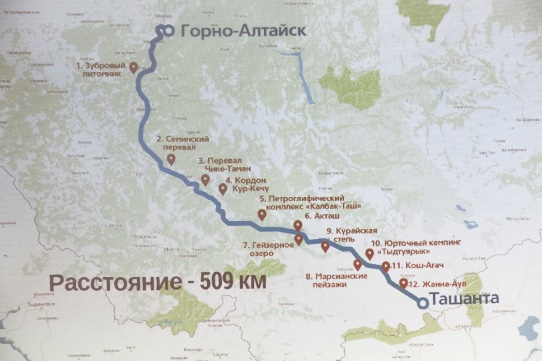 Рис.1 Схема маршрута по АлтаюСтроим маршрут на 7 дней по дням с остановками для ночлега. Для этого бронируем турбазы и кемпинги, а можно взять самый бюджетный вариант-палатка. Проживание: от 800 до 2 500 рублей в сутки за двоих, в зависимости от предпочтений. Во время нашего маршрута, мы должны посмотреть следующее:МанжерокСеминский перевалПеревал Чике-ТаманСлияние рек Чуи и КатуниПетроглифы урочища Калбак-ТашГейзерное озероВид на Северо-Чуйский хребетМарсианские пейзажи Чаган-УзунСело ЧемалТелецкое озероПокупаем авиабилеты или ж/д билеты до Новосибирска. Авиабилеты Иркутск-Новосибирск от 8000 рублей на человека в одну сторону (без багажа), ж/д билет 4483 на человека плацкарт.  Покупаем билеты на автобус или арендуем машину, можно арендовать в Новосибирске или Горно-Алтайске. Тогда до Горно-Алтайска добраться на автобусе из Новосибирска. Аренда авто: средняя цена 3 500 рублей в сутки (депозит 3 000 — 12 000 рублей. Бензин: около 5 500 рублей (1200 км). Для лучшего ориентирования в дороге по маршруту, используем Гугл карты или Maps.meЗакладываем расходы на питание, вход на достопримечательности и т.д. Питание в день: 1 000-1 500 рублей на человека.Считаем бюджет путешествия. Итого за двоих на неделю около 80.000 рублей.Создавая туристический кейс, учащиеся учатся строить свой маршрут путешествия, используя элементы функциональной грамотности, как работа с географической картой, текстом, подсчётом бюджета. Для учащихся это интересный, увлекательный и познавательный процесс в обучении предмета географии. Многие уже осуществили свои маршруты в летние каникулы вместе с семьёй по России. В наших руках то, как мы сможем развить все задатки, данные нашим ученикам, и они достигнут соответственных высот или они останутся нераскрытыми.Список использованных источниковАкушева, Н. Г. Развитие функциональной грамотности чтения / Н. Г.Акушева, М. Б. Лойк, Л. А. Скороделова // Наука, образование, общество: тенденции и перспективы развития : сборник материалов XVII Международной научно-практической конференции. – 2020.Игнатьева, Е. Ю. Метапредметный потенциал учебного текста: актуализация в основной школе / Е. Ю. Игнатьева, С. В. Дмитриева // Вестник Череповецкого государственного университета. - 2020. - № 1 (94).Кириллова, О. А. Кейс-технология как средство развития функциональнографической грамотности учащихся / О. А. Кириллова, М. Ю. Пермякова // Мир науки, культуры, образования. - 2019. - № 1 (74).Формирование функциональной грамотности учащихся по географии: образовательные практики реализации концепции географического образования в российской федерации / Материалы Всероссийской научно-практической конференции // Комитет образования, науки и молодежной политики Волгоградской области ГАУ ДПО «Волгоградская государственная академия последипломного образования» Кафедра культуры, искусств и общественных дисциплин Волгоградское отделение русского географического общества Российская ассоциация учителей географии (Волгоградское отделение). - 2019. - (Технологии педагогической деятельности учителя и методики изучения географии в школе).https://urok.1sept.ru/articles/688841